APPLICATION FOR EMPLOYMENT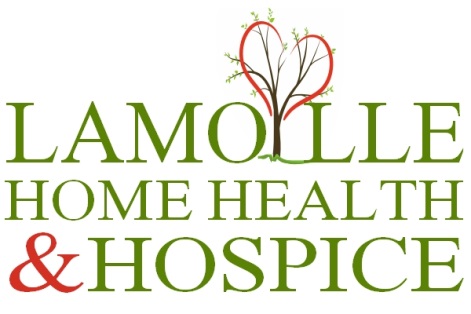 Thank you for your interest in the Agency. To qualify for employment you must satisfactorily complete an employment interview and test(s) as required. If employment is offered, it will be contingent upon a background check, a lift test, verification of previous employment, and checks of professional licenses, registrations, and certificates.    PLEASE COMPLETE THE FOLLOWING:DATE OF APPLICATION: ________________________________    DATE AVAILABLE:____________________________(MR) (MRS)  (MS)  (MISS)FIRST NAME: _____________________ ________   MIDDLE INITIAL: _____   LAST NAME:________________________ADDRESS: ________________________________________________________________________________________PHONE:	______________________________________	CELL PHONE: _______________________________________EMAIL: __________________________________________________________________________________________POSITION YOU ARE APPLYING FOR: ___________________________________________________________________ARE YOU SEEKING:      FULL ______     PART TIME______     PER DIEM _______    EMPLOYMENT?
WHAT DAYS ARE YOU AVAILABLE: (Circle all that apply):    Mon    Tues    Wed    Thurs    Fri     Sat     Sun
HOW DID YOU HEAR ABOUT US?    WEBSITE    FACEBOOK    PRINT      RADIO    WORD OF MOUTH    OTHER_________ HAVE YOU APPLIED WITH LHHH IN THE PAST?   (Yes)  (No)    HAVE YOU EVER BEEN EMPLOYED BY LHHH?   (Yes)   (No)U.S. CITIZEN?  (YES) (NO)        ARE YOU UNDER 18 YEARS OF AGE?  (YES) (NO)     CAN YOU PROVIDE A COPY OF YOUR CERTIFICATE OF AUTO INSURANCE?  (YES)  (NO)DO YOU HAVE A CURRENT DRIVER’S LICENSE?  (YES)   (NO)      DO YOU HAVE AUTO INSURANCE?  (YES)  (NO)   DO YOU HAVE A DIPLOMA?  (YES)   (NO)              HAVE YOU EVER BEEN DISCHARGED FROM ANY JOB?  (YES)   (NO)    p.1EMPLOYMENT EXPERIENCE:	EMPLOYER NAME: _______________________________________ SUPERVISOR: _____________________________EMPLOYER ADDRESS: ______________________________________________________________________________EMPLOYER PHONE: _______________________________________ EMAIL: __________________________________ JOB TITLE: ______________________________________________________REASON FOR LEAVING: _____________________________________________________________________________ ________________________________________________________________________________________________________________________________________________________________________________________________DATES OF EMPLOYMENT:   ______________________________  TO _______________________________________EMPLOYER NAME: _______________________________________ SUPERVISOR: _____________________________EMPLOYER ADDRESS: ______________________________________________________________________________EMPLOYER PHONE: _______________________________________ EMAIL: __________________________________ JOB TITLE: ______________________________________________________REASON FOR LEAVING: _____________________________________________________________________________ ________________________________________________________________________________________________________________________________________________________________________________________________DATES OF EMPLOYMENT:   ______________________________  TO _______________________________________EMPLOYER NAME: _______________________________________ SUPERVISOR: _____________________________EMPLOYER ADDRESS: ______________________________________________________________________________EMPLOYER PHONE: _______________________________________ EMAIL: __________________________________ JOB TITLE: ______________________________________________________REASON FOR LEAVING: _____________________________________________________________________________ ________________________________________________________________________________________________________________________________________________________________________________________________DATES OF EMPLOYMENT:   ______________________________  TO _______________________________________p.2EDUCATION:	HIGH SCHOOL: _________________________________________  DIPLOMA: (YES)  (NO)  COLLEGE: _____________________________________________   DEGREE: (YES)  (NO) IN: ____________________WORK REFERENCES:  Whom may we contact to verify your qualifications for this position?REFERENCE 1NAME: _________________________________  OCCUPATION/COMPANY: __________________________________ADDRESS: ________________________________________________________________________________________PHONE:	______________________________________ EMAIL: _____________________________________________REFERENCE 2NAME: _________________________________  OCCUPATION/COMPANY: __________________________________ADDRESS: ________________________________________________________________________________________PHONE:	______________________________________ EMAIL: _____________________________________________REFERENCE 3NAME: _________________________________  OCCUPATION/COMPANY: __________________________________ADDRESS: ________________________________________________________________________________________PHONE:	______________________________________ EMAIL: _____________________________________________MAY WE CONTACT YOUR PREVIOUS/CURRENT EMPLOYER/S?   (YES)   (NO)   IF NO, PLEASE EXPLAIN:   ________________________________________________________________________________________________________________________________________________________________________________________________ OTHER SKILLS OR QUALIFICATIONS: _______________________________________________________________________________________________ I certify that the answers and statements are true and correct. I agree that my employer shall not be liable in any respect if employment is eliminated because of falsity of statements.  I authorize LHHH to check my work references.  I understand that any employment is not for a stated period of time and may be terminated with or without cause at any time.  Further, I understand that this completed application is the property of LHHH.    Signed:__________________________________ Date: ____________________________________________